В связи с произошедшими кадровыми изменениями, ПРИКАЗЫВАЮ:Внести изменения в пункт 1 приказа ГБУЗ РК «ЭГП» от 10.01.2020 № 8-р «Об утверждении локальных нормативных актов и проведении мероприятий, направленных на профилактику и противодействие коррупции в Государственном бюджетном учреждении здравоохранения Республики Коми «Эжвинская городская поликлиника» (ГБУЗ РК «ЭГП»)», изложив его в следующей редакции:«1. Назначить ответственным за профилактику коррупционных и иных правонарушений, ответственным координатором реализации плана антикоррупционных мероприятий Государственного бюджетного учреждения здравоохранения Республики Коми «Эжвинская городская поликлиника» начальника юридического отдела Москвина А.А.».И.о. начальника отдела кадров и охраны труда Егоровой Е.В. организовать ознакомление работников ГБУЗ РК «ЭГП» с настоящим приказом под подпись, в части их касающейся.Настоящий приказ вступает в силу с даты его подписания и распространяет свое действие на правоотношения, возникшие с 01.11.2021.Контроль исполнения настоящего приказа оставляю за собой.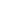 Главный врач                                                                                                            Н.В. ЗахароваГОСУДАРСТВЕННОЕ БЮДЖЕТНОЕ УЧРЕЖДЕНИЕ ЗДРАВООХРАНЕНИЯ РК «ЭЖВИНСКАЯ ГОРОДСКАЯ ПОЛИКЛИНИКА»_____________________________________________________________________________наименование организацииПРИКАЗг. СыктывкарО внесении изменений в приказ ГБУЗ РК «ЭГП» от 10.01.2020 № 8-р «Об утверждении локальных нормативных актов и проведении мероприятий, направленных на профилактику и противодействие коррупции в Государственном бюджетном учреждении здравоохранения Республики Коми «Эжвинская городская поликлиника» (ГБУЗ РК «ЭГП»)»